POSITION:  Schools and Outdoor Learning Environments (SOLE) EducatorSTART & END DATE: September 3rd 2019–May 29, 2020 (9 months)PAY RATE: $15/hr, 40 hrs/week, mostly Monday-Friday with some weekends and multiple evenings required. Extensive overnight travel around Colorado required.LOCATION: Statewide Education Partnerships and Volunteers Office, Colorado Parks and Wildlife, 6060 Broadway, Denver, CO 80216DEADLINE FOR APPLICATIONS:  July 19th 2019 or at 50 applicants.  Applicants will be notified if they have been selected for an interview within a few days of the closing date.  Interviews will be held the week of July 29th.JOB DESCRIPTION:   Schools and Outdoor Learning Environments (SOLE) is a program that connects 4th grade classrooms across Colorado and their families to the outdoors. This position focuses on educating 4th graders and their families around the state through events such as Family Nature Nights, and supporting SOLE volunteers and partners, including training new volunteers and creating/maintaining strong relationships with SOLE partners.  This position offers professional development and job shadowing opportunities.  Information about SOLE can be found at: www.cpwsole.orgThe SOLE Educator will be responsible for: • Leading and assisting with up to 30—35 Family Nature Night evening events throughout the      year statewide, including teaching at a station such as wildlife trivia, fish casting, or archery• Recruiting, training, and scheduling volunteers at SOLE events• Scheduling environmental & history education organizations to participate in SOLE events• Leading and assisting with other SOLE components such as in-class programs and family workshops• Providing excellent customer service to internal and external partners of SOLE• Additional aspects of program implementation as assignedMINIMUM REQUIREMENTS:  • Bachelor’s degree in education, biology, environmental studies, natural resources, recreation, history, or related field• Excellent teamwork, communication, and interpersonal skills• Experience educating or working with K-12 students• Familiarity with Google documents and writing web content• Experience with graphic design preferred• Ability to lift up to 50 pounds assisted and must possess valid driver’s licenseHOW TO APPLY:  Email resume and cover letter with “SOLE Educator” in the subject line to wildlife.projectwild@state.co.usCPW is committed to fairness and equality of opportunity in the workplace. All qualified applicants will receive consideration for employment without regard to race, color, religion, gender, gender identity or expression, sexual orientation, national origin, genetics, disability, age, or veteran status.The Department of Natural Resources participates in E-Verify in accordance with the program’s Right to Work for all newly-hired employees. Upon acceptance of a job offer, employees are queried through the electronic system established by the Department of Homeland Security (DHS) and the Social Security Administration (SSA) to verify identity and employment eligibility. You may complete section 1 of the I-9 form upon your acceptance of a job offer letter, but no later than your first day of employment and in addition, on your first day, but no later than the third day, you will be required to submit original documents to verify your eligibility to work in the U.S. Learn more about E-Verify, including your rights and responsibilities.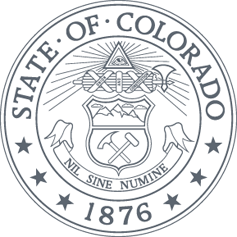 